Nr1016/01.03.2016Către,              Inspectoratul Şcolar al Judeţului Hunedoara-DevaÎn atenţia,           Doamnei Inspector de specialitate pentru învăţământul profesional şi tehnic            Prof. Dana Luiza Cioară      Ca urmare a desfăşurării în cadrul  LICEULUI TEHNOLOGIC „GRIGORE MOISIL „ DEVA , a competiţiei BUSINESS PLAN-2016, vă înaintăm raportul final.Raport final privind derularea competiţiei BUSINESS PLAN - ETAPA LOCALĂ -1. Unitatea de învăţământ:			LICEU TEHNOLOGIC”GRIGORE MOISIL”                                                                                                                          DEVA2. Regiunea de dezvoltare:			S-V3. Judeţul: 					Hunedoara4. Localitatea: 				          DEVA5. Adresă de contact: 			       Str. T.Maiorescu Nr. 24, email: moisildeva@yahoo.com6. Numărul F.E. înscrise în competiţie: 	47. Date relevante referitoare la F.E. participante: 8. Informaţii relevante referitoare la FE câştigătoare la nivel local :  Denumirea FE:	F.E PIECE OF CAKE SRL	 Obiectul de activitate: Fabricarea painii; fabricarea prajiturilor si a produselor proaspete de patiserie ; Fabricarea inghetatei Clasa XI C Tehnician în gastronomie	 Numele şi prenumele profesorului coordonator:	Craciun Daniela, Barb Elena Numele şi prenumele reprezentanţilor F.E.: Suba Oana,Dorcu Maria,Ciortianu Roxana,Barb Valentin9. Observaţii legate de modul de desfăşurare al competiţiei:Joi, 25 februarie 2016, ora 12, in cadrul Liceului Tehnologic „ Grigore Moisil „ DEVA s-a desfaşurat competitia "Business Plan"-faza locală pentru firmele de exerciţiu, conform reperelor metodologice privind organizarea şi desfăsurarea competitiei "Business Plan".DIRECTOR:						COMISIA DE EVALUARE: (Nume şi prenume)					Preşedinte, Benea Luminita Mariana                  		Benea Luminita .................................	....................................Ştampila unităţii				            Membrii evaluatori:					                       Feier Daniela......................................  						           Sortan Joca Violeta…………………….. 						           Secretarul Comisiei:  							Ivan Marilena....................................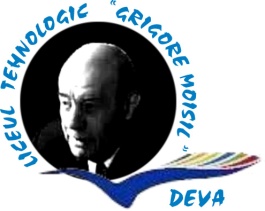 MINISTERUL EDUCATIEI NATIONALE SI CERCETARII ŞTIINTIFICEInspectoratul Scolar al Judetului HunedoaraLiceul Tehnologic ,,Grigore Moisil” DevaStr. Titu Maiorescu, Nr. 24Tel/fax 221280, 221206e-mail: moisildeva@yahoo.comNr. Crt.Denumirea F.E.Obiectul de activitatePunctaj obținutProfesor coordonatorObs. 1F.E PIECE OF CAKE SRLFabricarea painii; fabricarea prajiturilor si a produselor proaspete de patiserieFabricarea inghetatei95Craciun DanielaBarb Elena-2F.E. LORE SRLRestaurant81Craciun DanielaBarb Elena-3.F.E YOUR CAR SRLActivitati de inchiriere si de leasing cu autoturisme si autovehicule rutiere usoare 81Fodor Ramona  Vlad Cristina -4.F.E LA ZITA SRL CafeneaVânzarea de băuturi, cu consumarea în local, cu sau fără program distractiv 76Fodor Ramona  Vlad Cristina -